ZPRAVODAJ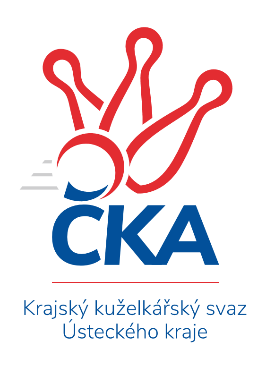 KRAJSKÝ PŘEBOR ÚSTECKÉHO KRAJE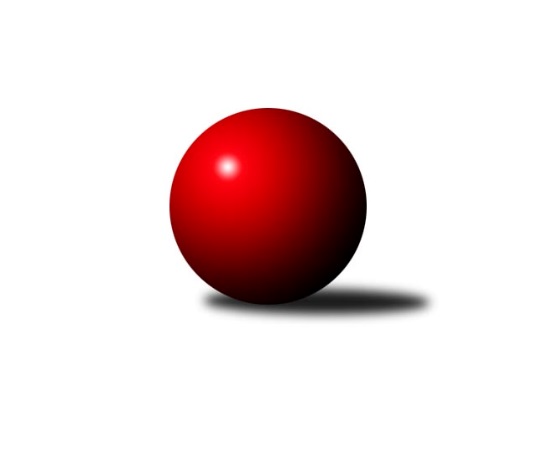 Č.9Ročník 2019/2020	16.11.2019Nejlepšího výkonu v tomto kole: 2562 dosáhlo družstvo: TJ VTŽ Chomutov BVýsledky 9. kolaSouhrnný přehled výsledků:TJ Lokomotiva Ústí n. L. C	- SKK Podbořany B	6:2	2519:2501	6.5:5.5	15.11.Sokol Spořice	- TJ Teplice Letná B	5:3	2421:2385	7.0:5.0	16.11.KO Česká Kamenice	- TJ Slovan Vejprty	6:2	2492:2450	7.0:5.0	16.11.ASK Lovosice	- SK Verneřice	6:2	2533:2495	7.0:5.0	16.11.TJ Elektrárny Kadaň B	- SKK Bílina	6:2	2500:2471	6.0:6.0	16.11.Sokol Ústí n. L.	- TJ Lokomotiva Ústí n. L. B	5:3	2437:2411	7.5:4.5	16.11.TJ VTŽ Chomutov B	- TJ Lokomotiva Žatec	7:1	2562:2503	9.0:3.0	16.11.Tabulka družstev:	1.	ASK Lovosice	9	7	1	1	50.0 : 22.0 	64.0 : 44.0 	 2559	15	2.	Sokol Spořice	9	6	0	3	38.5 : 33.5 	56.5 : 51.5 	 2451	12	3.	SKK Podbořany B	9	6	0	3	35.5 : 36.5 	50.0 : 58.0 	 2427	12	4.	KO Česká Kamenice	9	5	1	3	43.0 : 29.0 	58.5 : 49.5 	 2403	11	5.	TJ Elektrárny Kadaň B	9	5	0	4	42.0 : 30.0 	58.0 : 50.0 	 2551	10	6.	TJ Lokomotiva Ústí n. L. B	9	5	0	4	41.0 : 31.0 	59.0 : 49.0 	 2451	10	7.	Sokol Ústí n. L.	9	5	0	4	40.5 : 31.5 	58.5 : 49.5 	 2484	10	8.	SK Verneřice	9	5	0	4	37.5 : 34.5 	50.0 : 58.0 	 2478	10	9.	TJ Lokomotiva Žatec	9	4	0	5	33.0 : 39.0 	54.0 : 54.0 	 2445	8	10.	SKK Bílina	9	3	1	5	38.0 : 34.0 	57.5 : 50.5 	 2403	7	11.	TJ VTŽ Chomutov B	9	3	0	6	29.5 : 42.5 	48.0 : 60.0 	 2428	6	12.	TJ Slovan Vejprty	9	3	0	6	28.5 : 43.5 	55.0 : 53.0 	 2428	6	13.	TJ Teplice Letná B	9	2	1	6	29.0 : 43.0 	51.0 : 57.0 	 2488	5	14.	TJ Lokomotiva Ústí n. L. C	9	2	0	7	18.0 : 54.0 	36.0 : 72.0 	 2249	4Podrobné výsledky kola:	 TJ Lokomotiva Ústí n. L. C	2519	6:2	2501	SKK Podbořany B	Jaroslav Vorlický	 	 226 	 233 		459 	 1:1 	 442 	 	229 	 213		Kamil Srkal	Zdeněk Rauner	 	 216 	 219 		435 	 2:0 	 405 	 	199 	 206		Václav Šváb	Květuše Strachoňová	 	 219 	 240 		459 	 1.5:0.5 	 455 	 	219 	 236		Tadeáš Zeman	Slavomír Suchý	 	 208 	 214 		422 	 2:0 	 379 	 	193 	 186		Kamil Ausbuher	Jitka Sottnerová	 	 193 	 187 		380 	 0:2 	 385 	 	195 	 190		Ladislav Mandinec	Zdenek Ramajzl	 	 182 	 182 		364 	 0:2 	 435 	 	221 	 214		Bára Zemanovározhodčí: Nejlepšího výkonu v tomto utkání: 459 kuželek dosáhli: Jaroslav Vorlický, Květuše Strachoňová	 Sokol Spořice	2421	5:3	2385	TJ Teplice Letná B	Jiří Wetzler	 	 190 	 173 		363 	 1:1 	 380 	 	186 	 194		Rudolf Březina	Oldřich Lukšík st.	 	 212 	 242 		454 	 2:0 	 378 	 	193 	 185		Milan Hnilica	Milan Polcar	 	 209 	 204 		413 	 2:0 	 401 	 	198 	 203		Ladislav Čecháček	Štefan Kutěra	 	 206 	 213 		419 	 1:1 	 414 	 	210 	 204		Karel Bouša	Václav Kordulík	 	 200 	 175 		375 	 0:2 	 406 	 	214 	 192		Josef Jiřinský	Petr Andres	 	 198 	 199 		397 	 1:1 	 406 	 	194 	 212		Tomáš Čecháčekrozhodčí: Oldřich Lukšík st.Nejlepší výkon utkání: 454 - Oldřich Lukšík st.	 KO Česká Kamenice	2492	6:2	2450	TJ Slovan Vejprty	Karel Beran	 	 225 	 204 		429 	 2:0 	 401 	 	206 	 195		Johan Hablawetz	Jiří Malec	 	 198 	 182 		380 	 0:2 	 428 	 	209 	 219		Martin Budský	Miloš Martínek	 	 209 	 208 		417 	 2:0 	 388 	 	194 	 194		Josef Malár	Karel Kühnel	 	 226 	 216 		442 	 2:0 	 392 	 	203 	 189		Bohuslav Hoffman	Vladislav Janda	 	 196 	 201 		397 	 0:2 	 431 	 	209 	 222		Josef Hudec	Tomáš Malec	 	 207 	 220 		427 	 1:1 	 410 	 	214 	 196		Arnošt Werschallrozhodčí: Tomáš MalecNejlepší výkon utkání: 442 - Karel Kühnel	 ASK Lovosice	2533	6:2	2495	SK Verneřice	Jaroslav Ondráček	 	 215 	 234 		449 	 1:1 	 429 	 	224 	 205		Ladislav Elis ml.	Jaroslav Chot	 	 224 	 188 		412 	 1:1 	 422 	 	208 	 214		Lukáš Zítka	Miloš Maňour	 	 204 	 186 		390 	 2:0 	 382 	 	198 	 184		Pavlína Sekyrová *1	Anna Houdková	 	 211 	 201 		412 	 1:1 	 394 	 	173 	 221		Ladislav Elis st.	Jakub Hudec	 	 218 	 246 		464 	 2:0 	 430 	 	211 	 219		Patrik Kukeně	Michal Bruthans	 	 196 	 210 		406 	 0:2 	 438 	 	223 	 215		Daniel Sekyrarozhodčí: Ladislav Zalabákstřídání: *1 od 22. hodu Eduard ŠramNejlepší výkon utkání: 464 - Jakub Hudec	 TJ Elektrárny Kadaň B	2500	6:2	2471	SKK Bílina	Nataša Feketi	 	 200 	 222 		422 	 1:1 	 420 	 	209 	 211		Miroslav Vondra	Kateřina Ambrová	 	 185 	 191 		376 	 1:1 	 360 	 	186 	 174		Martin Čecho	Miriam Nocarová	 	 219 	 235 		454 	 2:0 	 413 	 	209 	 204		Josef Šíma	Pavel Nocar ml.	 	 199 	 183 		382 	 0:2 	 412 	 	204 	 208		Gerhard Schlögl	Antonín Onderka	 	 210 	 213 		423 	 1:1 	 423 	 	219 	 204		Zdeněk Vítr	Zdeněk Hošek	 	 231 	 212 		443 	 1:1 	 443 	 	235 	 208		Lukáš Uhlířrozhodčí: Antonín OnderkaNejlepší výkon utkání: 454 - Miriam Nocarová	 Sokol Ústí n. L.	2437	5:3	2411	TJ Lokomotiva Ústí n. L. B	Jindřich Wolf	 	 194 	 196 		390 	 1:1 	 397 	 	210 	 187		Lenka Chalupová	Petr Bílek	 	 220 	 230 		450 	 2:0 	 434 	 	218 	 216		Eugen Škurla	Petr Kunt st.	 	 186 	 177 		363 	 1:1 	 371 	 	200 	 171		Jiří Šípek	Petr Kunt ml.	 	 225 	 194 		419 	 1.5:0.5 	 408 	 	214 	 194		Josef Málek	Petr Staněk	 	 217 	 228 		445 	 2:0 	 371 	 	188 	 183		Filip Turtenwald	Petr Kuneš	 	 189 	 181 		370 	 0:2 	 430 	 	213 	 217		Václav Ajmrozhodčí: Schoř MilanNejlepší výkon utkání: 450 - Petr Bílek	 TJ VTŽ Chomutov B	2562	7:1	2503	TJ Lokomotiva Žatec	Zbyněk Vytiska	 	 202 	 244 		446 	 2:0 	 403 	 	196 	 207		Václav Tajbl st.	Zdeněk Novák	 	 228 	 223 		451 	 2:0 	 439 	 	226 	 213		Šárka Uhlíková	Stanislav Novák	 	 182 	 210 		392 	 1:1 	 387 	 	187 	 200		Jiří Jarolím	Lenka Nováková	 	 207 	 206 		413 	 0:2 	 452 	 	217 	 235		Zdeněk Ptáček st.	Viktor Žďárský	 	 213 	 237 		450 	 2:0 	 418 	 	206 	 212		Zdeněk Ptáček ml.	Ondřej Šmíd	 	 185 	 225 		410 	 2:0 	 404 	 	180 	 224		Iveta Ptáčkovározhodčí: Ondřej ŠmídNejlepší výkon utkání: 452 - Zdeněk Ptáček st.Pořadí jednotlivců:	jméno hráče	družstvo	celkem	plné	dorážka	chyby	poměr kuž.	Maximum	1.	Jakub Hudec 	ASK Lovosice	450.96	310.8	140.2	4.1	5/5	(491)	2.	Michal Dvořák 	TJ Elektrárny Kadaň B	441.50	298.7	142.8	6.7	5/5	(462)	3.	Zdeněk Hošek 	TJ Elektrárny Kadaň B	440.85	294.7	146.2	4.8	5/5	(469)	4.	Zbyněk Vytiska 	TJ VTŽ Chomutov B	435.75	296.8	139.0	5.1	4/5	(464)	5.	Václav Ajm 	TJ Lokomotiva Ústí n. L. B	434.08	292.3	141.8	3.3	4/6	(490)	6.	Patrik Kukeně 	SK Verneřice	433.52	293.5	140.0	4.0	5/5	(446)	7.	Michal Bruthans 	ASK Lovosice	432.68	294.7	138.0	4.9	5/5	(457)	8.	Petr Kunt  ml.	Sokol Ústí n. L.	432.50	292.3	140.3	6.7	4/5	(474)	9.	Ladislav Zalabák 	ASK Lovosice	432.50	299.5	133.0	5.3	4/5	(452)	10.	Oldřich Lukšík  st.	Sokol Spořice	428.79	293.8	135.0	4.3	6/6	(488)	11.	Eugen Škurla 	TJ Lokomotiva Ústí n. L. B	427.46	293.0	134.5	4.9	6/6	(468)	12.	Michaela Šuterová 	TJ Slovan Vejprty	427.40	296.8	130.7	5.7	4/5	(464)	13.	Josef Hudec 	TJ Slovan Vejprty	427.12	296.8	130.3	5.3	5/5	(454)	14.	Petr Staněk 	Sokol Ústí n. L.	427.04	290.3	136.7	5.2	5/5	(446)	15.	Tomáš Malec 	KO Česká Kamenice	426.40	286.5	139.9	2.9	5/5	(437)	16.	Štefan Kutěra 	Sokol Spořice	426.13	291.3	134.8	5.9	6/6	(469)	17.	Ondřej Šmíd 	TJ VTŽ Chomutov B	425.58	291.6	134.0	5.4	4/5	(453)	18.	Antonín Onderka 	TJ Elektrárny Kadaň B	425.20	293.2	132.1	5.6	5/5	(462)	19.	Petr Bílek 	Sokol Ústí n. L.	424.60	285.7	138.9	4.0	5/5	(486)	20.	Jaroslav Chot 	ASK Lovosice	424.36	299.0	125.4	6.0	5/5	(461)	21.	Jindřich Wolf 	Sokol Ústí n. L.	423.36	304.6	118.7	9.0	5/5	(444)	22.	Daniel Sekyra 	SK Verneřice	422.80	289.0	133.8	4.1	5/5	(458)	23.	Kamil Srkal 	SKK Podbořany B	422.58	292.3	130.3	5.8	4/5	(442)	24.	David Bouša 	TJ Teplice Letná B	422.50	288.7	133.8	5.8	4/6	(462)	25.	Kateřina Ambrová 	TJ Elektrárny Kadaň B	421.80	290.1	131.7	7.1	5/5	(447)	26.	Martin Budský 	TJ Slovan Vejprty	421.63	291.1	130.5	6.1	4/5	(450)	27.	Tomáš Čecháček 	TJ Teplice Letná B	420.80	282.6	138.2	5.0	5/6	(461)	28.	Ladislav Čecháček 	TJ Teplice Letná B	420.75	290.7	130.1	7.8	5/6	(448)	29.	Zdeněk Ptáček  st.	TJ Lokomotiva Žatec	419.71	292.8	126.9	4.5	6/6	(481)	30.	Lenka Nováková 	TJ VTŽ Chomutov B	419.63	295.4	124.3	6.6	4/5	(439)	31.	Lukáš Zítka 	SK Verneřice	418.55	290.7	127.9	7.1	5/5	(451)	32.	Josef Jiřinský 	TJ Teplice Letná B	418.17	293.0	125.2	7.6	6/6	(449)	33.	Nataša Feketi 	TJ Elektrárny Kadaň B	417.50	291.4	126.1	9.8	4/5	(454)	34.	Karel Kühnel 	KO Česká Kamenice	416.84	289.0	127.8	4.0	5/5	(442)	35.	Miroslav Vondra 	SKK Bílina	416.75	289.3	127.5	5.5	4/5	(432)	36.	Karel Bouša 	TJ Teplice Letná B	416.55	291.1	125.5	7.0	5/6	(453)	37.	Josef Málek 	TJ Lokomotiva Ústí n. L. B	416.25	285.9	130.3	5.1	6/6	(488)	38.	Jaroslav Ondráček 	ASK Lovosice	416.00	290.2	125.9	5.9	4/5	(458)	39.	Jiří Jarolím 	TJ Lokomotiva Žatec	415.70	289.9	125.8	7.4	5/6	(444)	40.	Zdeněk Vítr 	SKK Bílina	413.75	292.0	121.8	8.2	4/5	(437)	41.	Robert Ambra 	TJ Elektrárny Kadaň B	413.33	289.7	123.7	8.7	4/5	(460)	42.	Viktor Žďárský 	TJ VTŽ Chomutov B	413.30	291.0	122.3	7.9	5/5	(480)	43.	Václav Tajbl  st.	TJ Lokomotiva Žatec	412.54	287.4	125.1	6.3	6/6	(456)	44.	Rudolf Březina 	TJ Teplice Letná B	410.33	289.4	121.0	7.7	6/6	(445)	45.	Bára Zemanová 	SKK Podbořany B	408.85	296.2	112.7	9.5	4/5	(456)	46.	Ladislav Elis  ml.	SK Verneřice	407.72	282.2	125.5	7.8	5/5	(453)	47.	Kamil Ausbuher 	SKK Podbořany B	407.45	282.5	125.0	6.2	5/5	(434)	48.	Karel Beran 	KO Česká Kamenice	407.04	275.8	131.2	5.4	5/5	(460)	49.	Pavel Bidmon 	TJ Elektrárny Kadaň B	405.67	297.9	107.8	9.8	4/5	(431)	50.	Horst Schmiedl 	Sokol Spořice	405.50	289.2	116.3	7.6	6/6	(437)	51.	Anna Houdková 	ASK Lovosice	404.85	277.2	127.7	8.6	5/5	(424)	52.	Milan Polcar 	Sokol Spořice	404.63	281.1	123.5	5.1	6/6	(417)	53.	Zdeněk Rauner 	TJ Lokomotiva Ústí n. L. C	404.16	286.0	118.1	11.3	5/5	(474)	54.	Arnošt Werschall 	TJ Slovan Vejprty	403.40	279.3	124.1	7.1	5/5	(444)	55.	Lubomír Ptáček 	TJ Lokomotiva Žatec	402.17	284.6	117.6	6.8	4/6	(429)	56.	Filip Turtenwald 	TJ Lokomotiva Ústí n. L. B	401.75	279.5	122.3	7.5	4/6	(455)	57.	Radek Goldšmíd 	SKK Podbořany B	401.19	286.3	114.9	10.6	4/5	(448)	58.	Iveta Ptáčková 	TJ Lokomotiva Žatec	400.58	282.9	117.7	7.7	6/6	(425)	59.	Šárka Uhlíková 	TJ Lokomotiva Žatec	400.38	278.2	122.2	8.3	6/6	(439)	60.	Jiří Šípek 	TJ Lokomotiva Ústí n. L. B	397.92	279.9	118.0	9.4	6/6	(464)	61.	Václav Šváb 	SKK Podbořany B	396.75	277.0	119.8	8.7	5/5	(434)	62.	Martin Čecho 	SKK Bílina	395.38	275.4	119.9	7.9	4/5	(428)	63.	Miloš Martínek 	KO Česká Kamenice	394.80	282.6	112.2	9.0	5/5	(442)	64.	Stanislav Novák 	TJ VTŽ Chomutov B	394.75	276.5	118.3	8.5	4/5	(420)	65.	Václav Kordulík 	Sokol Spořice	394.39	285.9	108.4	11.6	6/6	(448)	66.	Petr Kunt  st.	Sokol Ústí n. L.	393.40	282.7	110.7	11.3	5/5	(445)	67.	Milan Hnilica 	TJ Teplice Letná B	392.33	283.8	108.5	11.3	6/6	(420)	68.	Pavlína Sekyrová 	SK Verneřice	391.00	284.3	106.8	13.0	4/5	(428)	69.	Jiří Wetzler 	Sokol Spořice	388.75	269.8	118.9	10.8	4/6	(407)	70.	Petr Kuneš 	Sokol Ústí n. L.	388.38	278.7	109.7	13.1	4/5	(402)	71.	Josef Šíma 	SKK Bílina	387.10	277.5	109.6	6.4	5/5	(413)	72.	Milan Šmejkal 	TJ VTŽ Chomutov B	380.13	276.5	103.6	11.9	4/5	(403)	73.	Vladislav Janda 	KO Česká Kamenice	378.00	275.5	102.5	11.5	4/5	(397)	74.	Bohuslav Hoffman 	TJ Slovan Vejprty	376.67	274.7	102.0	14.7	4/5	(398)	75.	Zdenek Ramajzl 	TJ Lokomotiva Ústí n. L. C	374.65	278.8	95.9	15.0	5/5	(413)	76.	Jiří Malec 	KO Česká Kamenice	374.30	267.9	106.5	10.6	5/5	(420)	77.	Jaroslav Vorlický 	TJ Lokomotiva Ústí n. L. C	371.07	260.7	110.4	11.2	5/5	(459)	78.	Jitka Sottnerová 	TJ Lokomotiva Ústí n. L. C	366.25	265.3	101.0	11.5	4/5	(380)		Miriam Nocarová 	TJ Elektrárny Kadaň B	454.00	305.0	149.0	5.0	1/5	(454)		Petr Fabian 	TJ Lokomotiva Ústí n. L. B	443.00	300.0	143.0	4.0	1/6	(443)		Květuše Strachoňová 	TJ Lokomotiva Ústí n. L. C	432.00	291.0	141.0	7.3	1/5	(459)		Tadeáš Zeman 	SKK Podbořany B	431.50	295.0	136.5	5.3	2/5	(455)		Lukáš Uhlíř 	SKK Bílina	428.80	284.9	143.9	4.5	3/5	(449)		Jitka Jindrová 	Sokol Spořice	425.00	283.0	142.0	6.0	1/6	(425)		Jiří Kartus 	SKK Podbořany B	420.00	291.5	128.5	4.5	1/5	(427)		Pavel Vaníček 	TJ VTŽ Chomutov B	416.00	288.0	128.0	6.0	2/5	(416)		Miroslav Zítka 	SK Verneřice	415.08	288.5	126.6	7.8	3/5	(435)		Miloš Maňour 	ASK Lovosice	414.53	279.1	135.5	7.3	3/5	(428)		Lenka Chalupová 	TJ Lokomotiva Ústí n. L. B	412.33	284.3	128.0	9.7	3/6	(446)		Johan Hablawetz 	TJ Slovan Vejprty	410.50	277.0	133.5	5.0	2/5	(420)		Filip Prokeš 	TJ VTŽ Chomutov B	410.50	284.0	126.5	8.0	2/5	(441)		Josef Matoušek 	TJ Lokomotiva Ústí n. L. B	410.00	298.0	112.0	8.0	1/6	(410)		Zdeněk Novák 	TJ VTŽ Chomutov B	409.50	290.5	119.0	9.8	2/5	(451)		Gerhard Schlögl 	SKK Bílina	407.00	285.1	121.9	10.1	3/5	(435)		Zdeněk Ptáček  ml.	TJ Lokomotiva Žatec	405.83	287.2	118.7	9.3	3/6	(427)		Milan Jaworek 	TJ Lokomotiva Ústí n. L. B	405.67	294.0	111.7	8.3	3/6	(417)		Vlastimil Heryšer 	SKK Podbořany B	404.00	288.5	115.5	9.0	3/5	(458)		Petr Šmelhaus 	KO Česká Kamenice	403.83	283.5	120.3	7.5	2/5	(427)		Marcela Bořutová 	TJ Lokomotiva Ústí n. L. C	401.00	280.6	120.4	8.0	2/5	(443)		Pavel Nocar  ml.	TJ Elektrárny Kadaň B	401.00	291.5	109.5	9.5	2/5	(420)		Martin Vích 	SKK Bílina	400.22	282.9	117.3	6.7	3/5	(427)		Milan Schoř 	Sokol Ústí n. L.	400.17	284.3	115.8	10.3	3/5	(417)		Jan Čermák 	TJ Lokomotiva Žatec	400.00	277.0	123.0	10.0	1/6	(400)		Zdeněk Ausbuher 	SKK Podbořany B	398.00	286.0	112.0	12.0	1/5	(398)		Miroslav Farkaš 	TJ Slovan Vejprty	398.00	291.7	106.3	10.7	3/5	(419)		Pavlína Černíková 	SKK Bílina	397.67	290.0	107.7	7.7	3/5	(432)		Ladislav Elis  st.	SK Verneřice	397.17	278.3	118.8	6.7	2/5	(413)		Zdeněk Verner 	TJ Slovan Vejprty	394.50	269.3	125.2	6.6	3/5	(407)		Dančo Bosilkov 	TJ VTŽ Chomutov B	394.00	266.0	128.0	5.0	1/5	(394)		Marek Půta 	SKK Podbořany B	392.33	278.5	113.8	8.2	3/5	(444)		Alexandr Moróc 	TJ Lokomotiva Ústí n. L. C	392.11	280.7	111.4	13.8	3/5	(436)		Jiří Pavelka 	SKK Bílina	390.17	279.1	111.1	10.2	3/5	(406)		Dalibor Dařílek 	TJ Lokomotiva Ústí n. L. B	390.00	293.0	97.0	14.3	3/6	(446)		Petr Andres 	Sokol Spořice	388.00	265.3	122.7	8.0	1/6	(397)		Pavel Vacinek 	TJ Lokomotiva Žatec	385.00	293.0	92.0	18.0	1/6	(385)		Jan Chvátal 	KO Česká Kamenice	383.00	269.0	114.0	13.0	1/5	(383)		Ladislav Mandinec 	SKK Podbořany B	382.00	273.0	109.0	12.5	2/5	(385)		Rudolf Tesařík 	TJ VTŽ Chomutov B	381.67	282.3	99.3	12.0	3/5	(396)		František Ajm 	TJ Lokomotiva Ústí n. L. B	381.00	276.5	104.5	14.0	2/6	(388)		Jitka Váňová 	TJ VTŽ Chomutov B	373.00	286.0	87.0	12.0	1/5	(373)		Miroslav Lazarčik 	Sokol Spořice	372.00	270.0	102.0	16.0	1/6	(372)		Daniel Žemlička 	SK Verneřice	369.00	271.0	98.0	15.0	1/5	(369)		Tomáš Kocman 	TJ Lokomotiva Ústí n. L. C	366.89	276.8	90.1	14.2	3/5	(410)		Josef Malár 	TJ Slovan Vejprty	365.67	265.3	100.3	14.3	3/5	(388)		Slavomír Suchý 	TJ Lokomotiva Ústí n. L. C	365.44	275.0	90.4	12.8	3/5	(422)		Arnošt Filo 	TJ VTŽ Chomutov B	360.00	262.0	98.0	14.0	1/5	(360)		Jitka Šálková 	SKK Bílina	355.50	262.5	93.0	12.5	2/5	(414)		Eliška Holakovská 	TJ Lokomotiva Ústí n. L. C	342.00	242.0	100.0	17.0	2/5	(383)		Barbora Jarkovská 	TJ Lokomotiva Ústí n. L. C	333.00	247.0	86.0	19.0	1/5	(333)Sportovně technické informace:Starty náhradníků:registrační číslo	jméno a příjmení 	datum startu 	družstvo	číslo startu17864	Petr Andres	16.11.2019	Sokol Spořice	3x10423	Miriam Nocarová	16.11.2019	TJ Elektrárny Kadaň B	1x21305	Pavel Nocar ml.	16.11.2019	TJ Elektrárny Kadaň B	2x
Hráči dopsaní na soupisku:registrační číslo	jméno a příjmení 	datum startu 	družstvo	Program dalšího kola:10. kolo22.11.2019	pá	17:00	TJ Lokomotiva Ústí n. L. B - TJ Lokomotiva Žatec	23.11.2019	so	9:00	SK Verneřice - TJ Lokomotiva Ústí n. L. C	23.11.2019	so	9:00	TJ Teplice Letná B - TJ VTŽ Chomutov B	23.11.2019	so	9:00	SKK Bílina - Sokol Spořice	23.11.2019	so	9:00	TJ Slovan Vejprty - ASK Lovosice	23.11.2019	so	9:00	Sokol Ústí n. L. - KO Česká Kamenice	23.11.2019	so	14:00	SKK Podbořany B - TJ Elektrárny Kadaň B	Nejlepší šestka kola - absolutněNejlepší šestka kola - absolutněNejlepší šestka kola - absolutněNejlepší šestka kola - absolutněNejlepší šestka kola - dle průměru kuželenNejlepší šestka kola - dle průměru kuželenNejlepší šestka kola - dle průměru kuželenNejlepší šestka kola - dle průměru kuželenNejlepší šestka kola - dle průměru kuželenPočetJménoNázev týmuVýkonPočetJménoNázev týmuPrůměr (%)Výkon6xJakub HudecLovosice4644xOldřich Lukšík st.Sokol Spořice114.524541xJaroslav VorlickýLok. Ústí C4592xPetr BílekSok. Ústí113.634501xKvětuše StrachoňováLok. Ústí C4593xJakub HudecLovosice112.374641xTadeáš ZemanPodbořany B4552xPetr StaněkSok. Ústí112.364451xMiriam NocarováEl. Kadaň B4541xEugen ŠkurlaLok. Ústí n/L. B109.594342xOldřich Lukšík st.Sokol Spořice4541xKarel KühnelČ. Kamenice109.09442